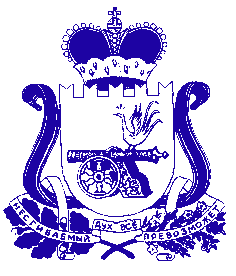 СОВЕТ ДЕПУТАТОВ КРАСНИНСКОГО ГОРОДСКОГО ПОСЕЛЕНИЯКРАСНИНСКОГО РАЙОНА СМОЛЕНСКОЙ ОБЛАСТИ Р Е Ш Е Н И Еот 12 декабря  2018 года                                                                                          № 61Об утверждении Положения «О постоянно действующей экспертной    комиссии Советадепутатов Краснинского городского поселенияКраснинского района Смоленской области»     В соответствии с Федеральным законом от 06 октября 2003 года №131-ФЗ «Об общих принципах организации местного самоуправления в Российской Федерации», Федеральным законом от 22 октября 2004 года №125-ФЗ «Об архивном деле в Российской Федерации», Уставом Краснинского  городского поселения Краснинского района Смоленской области, Совет депутатов  Краснинского  городского поселения Краснинского района Смоленской области     РЕШИЛ:Утвердить Положение «О постоянно действующей экспертной комиссии  Совета депутатов Краснинского городского поселения Краснинского района Смоленской  области (прилагается). Настоящее решение разместить   на  стенде  и щите пгт Красный и  официальном сайте Администрации муниципального образования «Краснинский район» Смоленской области на странице Краснинского городского поселения Краснинского района Смоленской области в информационно-телекоммуникационной сети «Интернет». Настоящее решение вступает в силу со дня его официального обнародования.Глава муниципального образованияКраснинского городского поселенияКраснинского района Смоленской области                                М.И.КорчевскийПриложение к решению Совета депутатовКраснинского городского поселенияКраснинского района Смоленской областиот 12.12.2018  года №61ПОЛОЖЕНИЕО ПОСТОЯННО ДЕЙСТВУЮЩЕЙ ЭКСПЕРТНОЙ КОМИССИИ СОВЕТА ДЕПУТАТОВ КРАСНИНСКОГО ГОРОДСКОГО ПОСЕЛЕНИЯ КРАСНИНСКОГО РАЙОНА СМОЛЕНСКОЙ ОБЛАСТИОбщие положения1.1. Постоянно действующая экспертная комиссия (далее - ЭК) создается Советом депутатов Краснинского городского поселения Краснинского района Смоленской  области  для организации и проведения методической и практической работы по экспертизе ценности документов, отбору и подготовке к передаче на постоянное хранение в архив муниципального образования «Краснинский район» Смоленской области документов Совета депутатов Краснинского  городского поселения Краснинского района Смоленской области, включая управленческую, специальную документацию, образующуюся в процессе деятельности Совета депутатов Краснинского  городского поселения Краснинского района Смоленской области  (далее — Совет депутатов).1.2. Постоянно действующая ЭК является коллективным совещательным органом при Главе муниципального образования Краснинского городского поселения Краснинского района Смоленской области (далее - Глава муниципального образования). Решения комиссии вступают в силу после их утверждения Главой муниципального образования,  в необходимых случаях решения ЭК утверждаются после их предварительного согласования с архивным отделом Администрации района.1.3.В своей работе ЭК  руководствуется Федеральным законом от 22.10.2004 № 125-ФЗ «Об архивном деле в Российской Федерации» (Собрание законодательства Российской Федерации, 2004, № 43, ст. 4169; 2006, № 50, ст. 5280; 2007, № 49, cт. 6079; 2008, № 20, ст. 2253; 2010, № 19, ст. 2291, № 31, ст. 4196; 2013, № 7, ст. 611; 2014, № 40, ст. 5320; 2015, № 48, ст. 6723; 2016, № 10, ст. 1317, № 22, ст. 3097; 2017, № 25, ст. 3596; 2018, № 1, ст. 19), законами и иными нормативными правовыми актами Российской Федерации, правилами организации хранения, комплектования, учета и использования документов Архивного фонда Российской Федерации и других архивных документов в государственных органах, органах местного самоуправления и организациях , законами и иными нормативными правовыми актами субъектов Российской Федерации в области архивного дела, локальными нормативными актами государственного органа.1.4. Экспертная комиссия возглавляется  заместителем Главы муниципального образования.Секретарем назначается лицо, ответственное за архив Совета депутатов.Персональный состав ЭК назначается распоряжением Главы муниципального образования.В качестве экспертов к работе в комиссии могут привлекаться представители любых сторонних организаций, в том числе сотрудники архивного отдела Администрации района.1.5 Положение о постоянно действующей экспертной комиссии утверждается решением Совета депутатов Краснинского городского поселения Краснинского района Смоленской  области.Основные задачи Экспертной комиссии2.1. Организация и проведение экспертизы ценности документов на стадии делопроизводства при составлении номенклатуры дел и формировании дел.2.2. Организация и проведение экспертизы ценности документов на стадии подготовки дел к архивному хранению.2.3. Организация и проведение отбора и подготовки документов к передаче на государственное хранение, в том числе другой специальной документации (если таковые образуются в деятельности Совета депутатов).Основные функции экспертной комиссииВ соответствии с возложенными на нее задачами ЭК выполняет следующие функции:3.1. Организует и проводит совместно с архивной и делопроизводственной службами работу по ежегодному отбору документов Совета депутатов для дальнейшего хранения и к уничтожению.3.2. Осуществляет методическое руководство работой по экспертизе ценности документов Совета депутатов и по подготовке их к архивному хранению, по разработке номенклатуры дел, дает экспертную оценку проектам нормативно-методических документов по названным вопросам.3.3.  Рассматривает и принимает решения о согласовании:а) описей дел постоянного хранения управленческой и иных видов документации;б) перечня проектов/объектов, проблем/тем, научно-техническая документация по которым подлежит передаче на постоянное хранение;в) описей дел по личному составу;г) описей дел временных (свыше 10 лет) сроков хранения;д) номенклатуры дел Совета депутатов;е) актов о выделении к уничтожению документов, не подлежащих хранению;ж) актов об утрате документов;з) актов о неисправимом повреждении архивных документов;и) предложений об установлении (изменении) сроков хранения документов, не предусмотренных (предусмотренных) перечнями типовых архивных документов, а также перечнями документов, образующихся в процессе деятельности федеральных органов государственной власти, иных государственных органов Российской Федерации и подведомственных им организаций, с указанием сроков их хранения, с последующим представлением их на согласование ЦЭПК при Росархиве.к) проектов локальных нормативных актов и методических документов Совета депутатов по делопроизводству и архивному делу.3.4.Совместно со службой делопроизводства и кадров проводит для сотрудников Совета депутатов  консультации по вопросам работы с документами, участвует в проведении мероприятий по повышению их деловой квалификации.3.5. Обеспечивает представление на утверждение ЭПК согласованных ЭК описей дел постоянного хранения управленческой и иных видов документации, перечней проектов, проблем (тем), научно-технической документации, подлежащей передаче на постоянное хранение.3.6. Обеспечивает совместно с архивом Совета депутатов  представление на согласование ЭПК или государственного (муниципального) архива, в случае наделения его соответствующими полномочиями, согласованные ЭК описи дел по личному составу, номенклатуру дел Совета депутатов.3.7. Обеспечивает совместно с архивом организации представление на согласование ЭПК актов об утрате документов, актов о неисправимых повреждениях архивных документов.Права экспертной комиссииЭкспертная комиссия имеет право:4.1. В пределах своей компетенции давать рекомендации  сотрудникам Совета депутатов по вопросам разработки номенклатур дел и формирования дел в производстве, экспертизы ценности документов, розыска недостающих дел постоянного хранения и дел по личному составу, упорядочения и оформления документов.4.2. Запрашивать:— письменное объяснение о причинах утраты, порчи или незаконного уничтожения документов постоянного и долговременного срока хранения, в том числе документов по личному составу;— предложения и заключения, необходимые для определения сроков хранения документов.4.3. Заслушивать на своих заседаниях специалистов о ходе подготовки документов к архивному хранению, об условиях хранения и обеспечения сохранности документов, о причинах утраты документов.4.4. Приглашать на заседание комиссии в качестве консультантов и экспертов специалиста архивного отдела Администрации района.4.5. ЭК в лице ее председателя, его заместителя и секретаря комиссии имеет право не принимать к рассмотрению и возвращать для доработки некачественные и небрежно подготовленные документы.4.6. Информировать руководство Совета депутатов по вопросам, относящимся к компетенции комиссии.Организация работы экспертной комиссии5.1. Экспертная комиссия Совета депутатов  работает в тесном контакте с архивным отделом Администрации муниципального образования «Краснинский район» Смоленской области, получает от них соответствующие организационно-методические указания.5.2. ЭК работает по годовому плану, утвержденному руководством.5.3. Вопросы, относящиеся к компетенции ЭК, рассматриваются на ее заседаниях, которые проводятся по мере необходимости, но не реже 2 раз в год. Все заседания комиссии протоколируются. Поступающие на рассмотрение ЭК документы рассматриваются на ее заседаниях не позднее чем через 10 дней.5.4. Заседание ЭК и принятые на нем решения считаются правомочными, если в голосовании приняли участие не менее половины присутствующих на заседании членов ЭК. Право решающего голоса имеют только члены ЭК. Приглашенные консультанты и эксперты имеют право совещательного голоса, в голосовании не участвуют.Решение принимается простым большинством голосов присутствующих на заседании членов. При разделении голосов поровну решение принимает председатель ЭК ).5.5. Ведение делопроизводства ЭК, хранение и использование ее документов, ответственность за их сохранность, а также контроль за исполнением принятых ЭК решений возлагаются на секретаря комиссии.